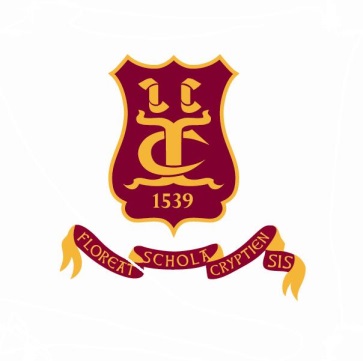 Old Cryptians’ Club                                                                (Founded in 1901)President: Bob Timms (1949-55)17th October 2016Dear Old Cryptian,At the AGM in March this year, the annual subscription to the Club was discussed.  The cumulative effect of inflation has eroded the value of the subscription, currently £20.  Your Committee has determined that we can no longer absorb the extra costs or draw further on reserves and that the subscription should therefore rise to £25 with effect from 1st January 2017.   This change does not affect Old Cryptians in the other classes of membership.We now ask those who pay by standing order (subscription due on 5th January each year) to make the change to their bank instruction without delay.  Those who pay by cheque in January should make a diary note of the new amount payable to “The Old Cryptians Club”.  A reminder of this new arrangement will be posted on our website but, to keep costs down, we would like to avoid further individual emailings or phone calls.If you have any queries on this, please contact me, our Treasurer Rich Brooks or our Membership Secretary, Richard Briggs (see our website for contact details).Many thanks.Bob TimmsRobert-Timms@hotmail.co.uk 01452 813402